GOVERNO DO ESTADO DO CEARÁ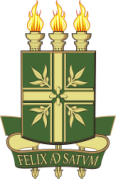 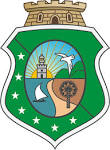 SECRETARIA DA CIÊNCIA, TECNOLOGIA E EDUCAÇÃO SUPERIOR UNIVERSIDADE REGIONAL DO CARIRI – URCAGABINETE DA REITORIA-GRCOMISSÃO DE HETEROIDENTIFICAÇÃO AUTODECLARAÇÃO DE PESSOA NEGRACONSIDERANDO a necessidade de cumprimento da Lei Estadual 17.432, de 25 de março de 2021, que institui política pública social e afirmativa consistente na reserva de vagas para candidatos negros em concursos públicos destinados ao provimento de cargos ou empregos no âmbito dos órgãos e das entidades do poder executivo estadual.CONSIDERANDO a Portaria Normativa nº 4, de 06 de abril de 2018 (do Ministério de Planejamento, Desenvolvimento e Gestão / Secretaria de Gestão de Pessoas) que regulamenta o procedimento de Heteroidentificação complementar à autodeclaração dos candidatos negros, para fins de preenchimento das vagas reservadas no Edital 001/2022-GR para seleção de professor bolsista da CAPES/MEC para o quadro provisório do PARFOR PRESENCIAL URCA, para atividades de docência.Eu, _________________________________________________________________, RG _________________________________, CPF _____________________________, declaro que sou negro(a) da cor (preta ou parda) ___________________, conforme as categorias estabelecidas pela Instituto Brasileiro de Geografia e Estatística - IBGE para designar as pessoas negras. Informo que no ato da inscrição me autodeclarei como pessoa de cor preta ou parda, para fins de concorrer à reserva de vagas aos candidatos negros. Neste ato, ratifico a informação prestada na inscrição.Ainda, neste ato, autorizo a obtenção da minha imagem através de fotos e vídeos, para análise fenotípica, caso necessário, para fins de avaliação das minhas condições de pessoa negra (preta ou parda), nos termos da Lei nº 12.711/2012.Crato, ____ de março de 2022______________________________________________Assinatura do candidato